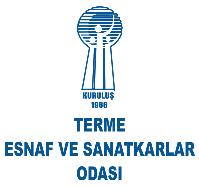 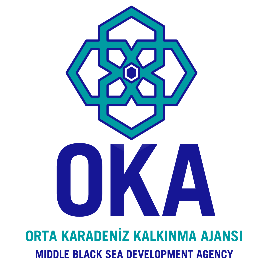 ZEYİLNAMEOrta Karadeniz Kalkınma Ajansı 2022 yılı Cazibe Merkezlerinin Desteklenmesi Programı kapsamında sağlanan mali destek ile Terme Esnaf ve Sanatkarlar Odası tarafından yürütülen TR83/22/CMDP/01/0001 referans numaralı “Terme Makine Sanayi Ortak Kullanım Atölyesi”  projesi kapsamında 7 Mart 2023 Salı günü saat 10:00’da Terme Belediye Başkanlığı Meclis Toplantı Salonunda yapılacak olan Terme Makine Sanayi Ortak Kullanım Atölyesi” 6 Lot’tan oluşan mal alım ihalesinde, Teklif Dosyası İsteklilere Talimatlar Bölümü Madde 14’e istinaden Sözleşme Makamı tarafından teklif dosyasında değişiklik yapılacaktır. İhale ilanı eki olarak verilen Teklif Dosyası kapsamında teknik şartnameler aşağıdaki gibi revize edilmiştir. Teknik Şartname-Lot 6-Plazma Kesme Makinesi belirtilen teknik özelliklerden “Pahlı Kesme Sistemi”, “Pahlı Kesme Sistemine Uygun” olarak değiştirilmiştir. Teknik Teklif - Mal Alımı için Teknik Teklif Formu (Lot 6)’da belirtilen teknik özelliklerden “Pahlı Kesme Sistemi”, “Pahlı Kesme Sistemine Uygun” olarak değiştirilmiştir.“Teknik Şartname-Lot-1- Bilişim Grubu Ekipmanları” madde 4. Garanti Koşulları’nda belirtilen  “Yüklenici firma 5 yıl boyunca yedek parça ve servis garantisi vermelidir” ifadesi “Yüklenici firma 2 yıl boyunca yedek parça ve servis garantisi vermelidir” olarak değiştirilmiştir. “Teknik Şartname-Lot-2- Kantar-Vinç-Jeneratör” madde 4. Garanti Koşulları’nda belirtilen  “Yüklenici firma 5 yıl boyunca yedek parça ve servis garantisi vermelidir” ifadesi “Yüklenici firma 2 yıl boyunca yedek parça ve servis garantisi vermelidir” olarak değiştirilmiştir. “Teknik Şartname-Lot-3- Kumlama Boyama” madde 4. Garanti Koşulları’nda belirtilen  “Yüklenici firma 5 yıl boyunca yedek parça ve servis garantisi vermelidir” ifadesi “Yüklenici firma 2 yıl boyunca yedek parça ve servis garantisi vermelidir” olarak değiştirilmiştir. “Teknik Şartname-Lot-4- Silindir Bükme-Profil Bükme-Köşe Kesme Makineleri” madde 4. Garanti Koşulları’nda belirtilen  “Yüklenici firma 5 yıl boyunca yedek parça ve servis garantisi vermelidir” ifadesi “Yüklenici firma 2 yıl boyunca yedek parça ve servis garantisi vermelidir” olarak değiştirilmiştir. “Teknik Şartname-Lot-5- Abkant Pres-Giyotin Makas” madde 4. Garanti Koşulları’nda belirtilen  “Yüklenici firma 5 yıl boyunca yedek parça ve servis garantisi vermelidir” ifadesi “Yüklenici firma 2 yıl boyunca yedek parça ve servis garantisi vermelidir” olarak değiştirilmiştir. “Teknik Şartname-Lot-6- Plazma Kesme Makinesi” madde 4. Garanti Koşulları’nda belirtilen  “Yüklenici firma 5 yıl boyunca yedek parça ve servis garantisi vermelidir” ifadesi “Yüklenici firma 2 yıl boyunca yedek parça ve servis garantisi vermelidir” olarak değiştirilmiştir. ESKİ HALİ1)TEKNİK ŞARTNAMELOT 6 (Plazma Kesme Makinesi)Sözleşme başlığı	: Terme Makine Sanayi Ortak Kullanım Atölyesi Mal Alımı – (Lot 6: Plazma Kesme Makinesi)Yayın Referansı	: TR83/22/CMDP/01/0001 – 01/06 1. Genel Tanım: Terme tarım makineleri ve ana metal sanayi alanında faaliyet gösteren imalatçıların yoğun şekilde çevre il ve ilçelerden hizmet alarak kullandığı makinelerin bir arada bulunacağı, ayrıca ürettikleri makinelerin parçalarının teknik çizimlerinin ve tasarımlarının yapılabileceği bir “Ortak Kullanım Atölyesi” kurulması hedeflenmektedir.2. Tedarik Edilecek Mallar, Teknik Özellikleri ve Miktarı 2) TEKNİK TEKLİF (Mal Alımı ihaleleri için)	      (Söz. EK: 3b)MAL ALIMI İÇİN TEKNİK TEKLİF FORMU (LOT 6)Sözleşme başlığı	: Terme Makine Sanayi Ortak Kullanım Atölyesi Mal Alımı – (Lot 6: Plazma Kesme Makinesi)Yayın Referansı	: TR83/22/CMDP/01/0001 – 01/06 İsteklinin adı	: … … … … … … … … …3) 					TEKNİK ŞARTNAMELOT 1 (Bilişim Grubu Ekipman ve Yazılımları)4. Garanti Koşulları: Yüklenici firma 5 yıl boyunca yedek parça ve servis garantisi vermelidir. Garanti kapsamında değişecek parçalar en geç 5 iş günü içerisinde, garanti süresinden sonra en geç 10 iş günü içerisinde tedarikçi firma tarafından temin edilmelidir.4)   					TEKNİK ŞARTNAMELOT 2 (Kantar - Vinç - Jeneratör)4. Garanti Koşulları: Yüklenici firma 5 yıl boyunca yedek parça ve servis garantisi vermelidir. Garanti kapsamında değişecek parçalar en geç 5 iş günü içerisinde, garanti süresinden sonra en geç 10 iş günü içerisinde tedarikçi firma tarafından temin edilmelidir.5) 					TEKNİK ŞARTNAMELOT 3 (Kumlama – Boyama)4. Garanti Koşulları: Yüklenici firma 5 yıl boyunca yedek parça ve servis garantisi vermelidir. Garanti kapsamında değişecek parçalar en geç 5 iş günü içerisinde, garanti süresinden sonra en geç 10 iş günü içerisinde tedarikçi firma tarafından temin edilmelidir.6) 					TEKNİK ŞARTNAMELOT 4 (Silindir Bükme - Profil Bükme - Köşe Kesme Makineleri)4. Garanti Koşulları: Yüklenici firma 5 yıl boyunca yedek parça ve servis garantisi vermelidir. Garanti kapsamında değişecek parçalar en geç 5 iş günü içerisinde, garanti süresinden sonra en geç 10 iş günü içerisinde tedarikçi firma tarafından temin edilmelidir.7)					TEKNİK ŞARTNAMELOT 5 (Abkant Pres - Giyotin Makas)4. Garanti Koşulları: Yüklenici firma 5 yıl boyunca yedek parça ve servis garantisi vermelidir. Garanti kapsamında değişecek parçalar en geç 5 iş günü içerisinde, garanti süresinden sonra en geç 10 iş günü içerisinde tedarikçi firma tarafından temin edilmelidir.8) 					TEKNİK ŞARTNAMELOT 6 (Plazma Kesme Makinesi)4. Garanti Koşulları: Yüklenici firma 5 yıl boyunca yedek parça ve servis garantisi vermelidir. Garanti kapsamında değişecek parçalar en geç 5 iş günü içerisinde, garanti süresinden sonra en geç 10 iş günü içerisinde tedarikçi firma tarafından temin edilmelidir.YENİ HALİ1)TEKNİK ŞARTNAMELOT 6 (Plazma Kesme Makinesi)Sözleşme başlığı	: Terme Makine Sanayi Ortak Kullanım Atölyesi Mal Alımı – (Lot 6: Plazma Kesme Makinesi)Yayın Referansı	: TR83/22/CMDP/01/0001 – 01/06 1. Genel Tanım: Terme tarım makineleri ve ana metal sanayi alanında faaliyet gösteren imalatçıların yoğun şekilde çevre il ve ilçelerden hizmet alarak kullandığı makinelerin bir arada bulunacağı, ayrıca ürettikleri makinelerin parçalarının teknik çizimlerinin ve tasarımlarının yapılabileceği bir “Ortak Kullanım Atölyesi” kurulması hedeflenmektedir.2. Tedarik Edilecek Mallar, Teknik Özellikleri ve Miktarı 2) 			TEKNİK TEKLİF (Mal Alımı ihaleleri için)	      (Söz. EK: 3b)MAL ALIMI İÇİN TEKNİK TEKLİF FORMU (LOT 6)Sözleşme başlığı	: Terme Makine Sanayi Ortak Kullanım Atölyesi Mal Alımı – (Lot 6: Plazma Kesme Makinesi)Yayın Referansı	: TR83/22/CMDP/01/0001 – 01/06 İsteklinin adı	: … … … … … … … … …3) 					TEKNİK ŞARTNAMELOT 1 (Bilişim Grubu Ekipman ve Yazılımları)4. Garanti Koşulları: Yüklenici firma 2 yıl boyunca yedek parça ve servis garantisi vermelidir. Garanti kapsamında değişecek parçalar en geç 5 iş günü içerisinde, garanti süresinden sonra en geç 10 iş günü içerisinde tedarikçi firma tarafından temin edilmelidir.4)   					TEKNİK ŞARTNAMELOT 2 (Kantar - Vinç - Jeneratör)4. Garanti Koşulları: Yüklenici firma 2 yıl boyunca yedek parça ve servis garantisi vermelidir. Garanti kapsamında değişecek parçalar en geç 5 iş günü içerisinde, garanti süresinden sonra en geç 10 iş günü içerisinde tedarikçi firma tarafından temin edilmelidir.5) 					TEKNİK ŞARTNAMELOT 3 (Kumlama – Boyama)4. Garanti Koşulları: Yüklenici firma 2 yıl boyunca yedek parça ve servis garantisi vermelidir. Garanti kapsamında değişecek parçalar en geç 5 iş günü içerisinde, garanti süresinden sonra en geç 10 iş günü içerisinde tedarikçi firma tarafından temin edilmelidir.6) 					TEKNİK ŞARTNAMELOT 4 (Silindir Bükme - Profil Bükme - Köşe Kesme Makineleri)4. Garanti Koşulları: Yüklenici firma 2 yıl boyunca yedek parça ve servis garantisi vermelidir. Garanti kapsamında değişecek parçalar en geç 5 iş günü içerisinde, garanti süresinden sonra en geç 10 iş günü içerisinde tedarikçi firma tarafından temin edilmelidir.7)					TEKNİK ŞARTNAMELOT 5 (Abkant Pres - Giyotin Makas)4. Garanti Koşulları: Yüklenici firma 2 yıl boyunca yedek parça ve servis garantisi vermelidir. Garanti kapsamında değişecek parçalar en geç 5 iş günü içerisinde, garanti süresinden sonra en geç 10 iş günü içerisinde tedarikçi firma tarafından temin edilmelidir.8) 					TEKNİK ŞARTNAMELOT 6 (Plazma Kesme Makinesi)4. Garanti Koşulları: Yüklenici firma 2 yıl boyunca yedek parça ve servis garantisi vermelidir. Garanti kapsamında değişecek parçalar en geç 5 iş günü içerisinde, garanti süresinden sonra en geç 10 iş günü içerisinde tedarikçi firma tarafından temin edilmelidir.ABCSıra NoTeknik ÖzelliklerMiktar1CNC Plazma Kesme MakinesiCNC, Otomatik Gaz Kontrollü260A Hassas Plazma ve OXY FUEL Kesme Torclu Kesim MakinasıLevha Kesme Ölçüleri: En az 2.000 mm. x 6.000 mm.Kombine Boru Kesme Makinesi ile Kesilebilecek Boru Boyutları: En az 6.000 mm. uzunluk, Ø50 mm. – Ø600 mm. çapMalzeme Tipine Göre Kalınlık: Siyah Sac En az 5 – 50 mm. ve Paslanmaz 4 – 45 mm. ve Alüminyum 5 – 80 mm.Duman Emiş Sistemli Plazma Kesme Masası (en az 12 m²),12 Kartuşlu Jet Filtre SistemiBoru Açılım YazılımıOtomatik Yerleşim/Nesting ProgramıCAD programı ve Geometrik Şekiller KitaplığıElektrik kesildikten sonra kesme noktasında otomatik olarak özgeçmişi kesme.Standart ESSI, ISO, G, DXF kodları ile çalışma.Dil seçenekleri; Türkçe ve İngilizcePahlı Kesme Sistemi 1 adetABDEFSıra NoTeknik ÖzelliklerTeklif edilen özellikler (marka / model dâhil) İlgili notlar, açıklamalar,
dokümantasyonDeğerlendirme Komitesinin notları 1CNC Plazma Kesme MakinesiCNC, Otomatik Gaz Kontrollü260A Hassas Plazma ve OXY FUEL Kesme Torclu Kesim MakinasıLevha Kesme Ölçüleri: En az 2.000 mm. x 6.000 mm.Kombine Boru Kesme Makinesi ile Kesilebilecek Boru Boyutları: En az 6.000 mm. uzunluk, Ø50 mm. – Ø600 mm. çapMalzeme Tipine Göre Kalınlık: Siyah Sac En az 5 – 50 mm. ve Paslanmaz 4 – 45 mm. ve Alüminyum 5 – 80 mm.Duman Emiş Sistemli Plazma Kesme Masası (en az 12 m²),12 Kartuşlu Jet Filtre SistemiBoru Açılım YazılımıOtomatik Yerleşim/Nesting ProgramıCAD programı ve Geometrik Şekiller KitaplığıElektrik kesildikten sonra kesme noktasında otomatik olarak özgeçmişi kesme.Standart ESSI, ISO, G, DXF kodları ile çalışma.Dil seçenekleri; Türkçe ve İngilizcePahlı Kesme Sistemi İSTEKLİLERE UYARI: BU SÜTUNDA TEKLİF ETTİĞİNİZ ÖZELİKLERİ YAZINIZ. ASGARİ OLARAK SÖZLEŞME MAKAMININ TALEP ETTİĞİ ŞARTLARI SAĞLAMANIZ BEKLENMEKTEDİR. AKSİ TAKDİRDE TEKNİK TEKLİFİNİZ UYGUN BULUNMAYACAKTIR. DAHA ÜST NİTELİKTE OLDUĞUNU DÜŞÜNDÜĞÜNÜZ BİR ÖZELLİK TEKLİF EDİYORSANIZ MUTLAKA SAĞDAKİ SÜTUNDA AÇIKLAYINIZ.ABCSıra NoTeknik ÖzelliklerMiktar1CNC Plazma Kesme MakinesiCNC, Otomatik Gaz Kontrollü260A Hassas Plazma ve OXY FUEL Kesme Torclu Kesim MakinasıLevha Kesme Ölçüleri: En az 2.000 mm. x 6.000 mm.Kombine Boru Kesme Makinesi ile Kesilebilecek Boru Boyutları: En az 6.000 mm. uzunluk, Ø50 mm. – Ø600 mm. çapMalzeme Tipine Göre Kalınlık: Siyah Sac En az 5 – 50 mm. ve Paslanmaz 4 – 45 mm. ve Alüminyum 5 – 80 mm.Duman Emiş Sistemli Plazma Kesme Masası (en az 12 m²),12 Kartuşlu Jet Filtre SistemiBoru Açılım YazılımıOtomatik Yerleşim/Nesting ProgramıCAD programı ve Geometrik Şekiller KitaplığıElektrik kesildikten sonra kesme noktasında otomatik olarak özgeçmişi kesme.Standart ESSI, ISO, G, DXF kodları ile çalışma.Dil seçenekleri; Türkçe ve İngilizcePahlı Kesme Sistemine Uygun 1 adetABDEFSıra NoTeknik ÖzelliklerTeklif edilen özellikler (marka / model dâhil) İlgili notlar, açıklamalar,
dokümantasyonDeğerlendirme Komitesinin notları 1CNC Plazma Kesme MakinesiCNC, Otomatik Gaz Kontrollü260A Hassas Plazma ve OXY FUEL Kesme Torclu Kesim MakinasıLevha Kesme Ölçüleri: En az 2.000 mm. x 6.000 mm.Kombine Boru Kesme Makinesi ile Kesilebilecek Boru Boyutları: En az 6.000 mm. uzunluk, Ø50 mm. – Ø600 mm. çapMalzeme Tipine Göre Kalınlık: Siyah Sac En az 5 – 50 mm. ve Paslanmaz 4 – 45 mm. ve Alüminyum 5 – 80 mm.Duman Emiş Sistemli Plazma Kesme Masası (en az 12 m²),12 Kartuşlu Jet Filtre SistemiBoru Açılım YazılımıOtomatik Yerleşim/Nesting ProgramıCAD programı ve Geometrik Şekiller KitaplığıElektrik kesildikten sonra kesme noktasında otomatik olarak özgeçmişi kesme.Standart ESSI, ISO, G, DXF kodları ile çalışma.Dil seçenekleri; Türkçe ve İngilizcePahlı Kesme Sistemine UygunİSTEKLİLERE UYARI: BU SÜTUNDA TEKLİF ETTİĞİNİZ ÖZELİKLERİ YAZINIZ. ASGARİ OLARAK SÖZLEŞME MAKAMININ TALEP ETTİĞİ ŞARTLARI SAĞLAMANIZ BEKLENMEKTEDİR. AKSİ TAKDİRDE TEKNİK TEKLİFİNİZ UYGUN BULUNMAYACAKTIR. DAHA ÜST NİTELİKTE OLDUĞUNU DÜŞÜNDÜĞÜNÜZ BİR ÖZELLİK TEKLİF EDİYORSANIZ MUTLAKA SAĞDAKİ SÜTUNDA AÇIKLAYINIZ.